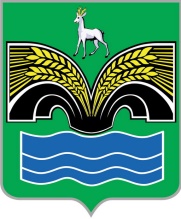 АДМИНИСТРАЦИЯСЕЛЬСКОГО ПОСЕЛЕНИЯ Красный Яр МУНИЦИПАЛЬНОГО РАЙОНА Красноярский САМАРСКОЙ ОБЛАСТИПОСТАНОВЛЕНИЕот «5» апреля 2023 года № 39О предоставлении разрешения на условно разрешенный вид использования земельного участка В соответствии со статьей 39 Градостроительного кодекса Российской Федерации, статьей 28 Федерального закона от 06 октября 2003 года № 131-ФЗ «Об общих принципах организации местного самоуправления в Российской Федерации», Уставом сельского поселения Красный Яр муниципального района Красноярский Самарской области, ст. 15 Правил землепользования и застройки сельского поселения Красный Яр муниципального района Красноярский Самарской области, утвержденных решением Собрания представителей сельского поселения Красный Яр муниципального района Красноярский Самарской области от 22.07.2013 № 45, на основании заключения о результатах публичных слушаний от 30.03.2023 г. и рекомендаций Комиссии по подготовке Правил землепользования и застройки сельского поселения Красный Яр муниципального района Красноярский Самарской области от 30.03.2023 г., Администрация сельского поселения Красный Яр муниципального района Красноярский Самарской области ПОСТАНОВЛЯЕТ:Предоставить Л.Н. Красновой разрешение на условно разрешенный вид использования - «Магазины» (код 4.4) для земельного участка 63:26:1903026:ЗУ1 площадью 1315 кв.м, образуемого путем перераспределения земельных участков с кадастровыми номерами 63:26:1903026:356, 63:26:1903026:357, 63:26:1903026:538, категория земель – земли населенных пунктов, в границах территориальной зоны Ж1 «Зона застройки индивидуальными жилыми домами» со следующими координатами:Контроль за исполнением настоящего постановления возложить на ведущего специалиста Администрации сельского поселения Красный Яр С.Ч. Сенюкову.3. Опубликовать настоящее постановление в газете «Планета Красный Яр» и разместить в сети Интернет на официальном сайте: http://kryarposelenie.ru.4. Настоящее постановление вступает в силу со дня официального опубликования.Глава сельского поселенияКрасный Яр муниципальногорайона КрасноярскийСамарской области						                           А.Г. Бушов№ХУ1421083.961390134.822421079.041390133.923421078.941390134.72н1421078.921390134.93н2421055.061390131.47н3421060.021390096.10н4421061.391390086.33н5421090.131390090.971421083.961390134.82